Информация о  проведении областной недели «Мы за чистые легкие!» по профилактике употребления табачных изделий, приуроченной к «Всемирному дню без табака» (31 мая) в МБОУ «СОШ №7»  с.СосновкаСроки проведения недели  с 22.05 по 26 05.2017г.Исполнитель: Социальный педагог ДураковаТ.В   (98424)Кл час проводит мед сестра школы Джавахадзе Е.И. «Курить - здоровью вредить»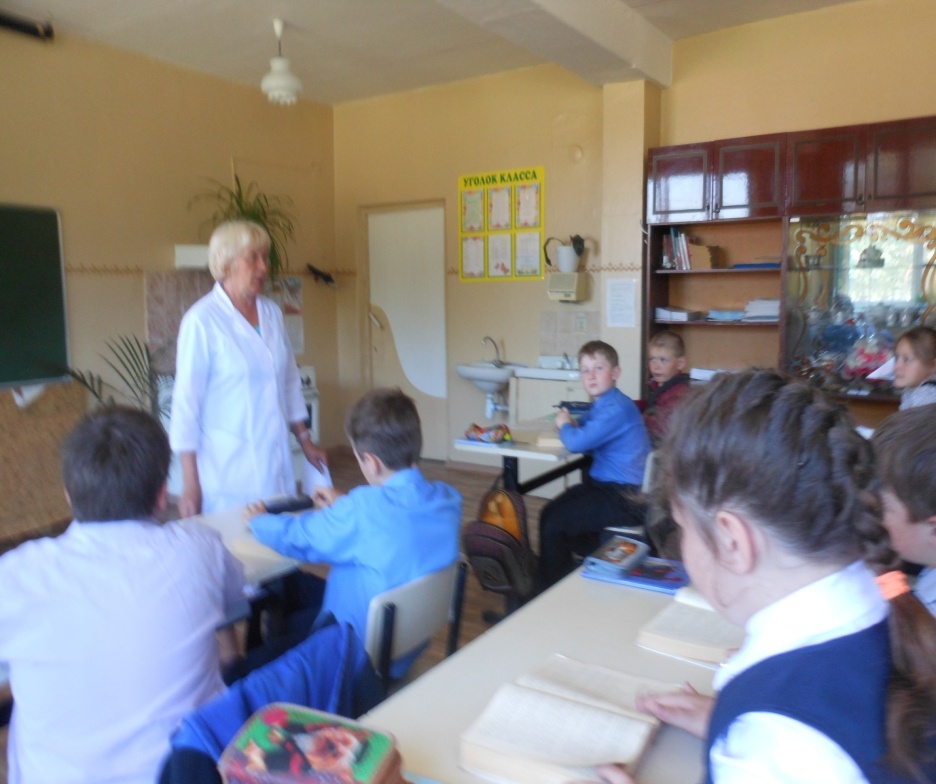 Профсовет беседа с детьми в присутствии их  родителей по поводу профилактики табакокурения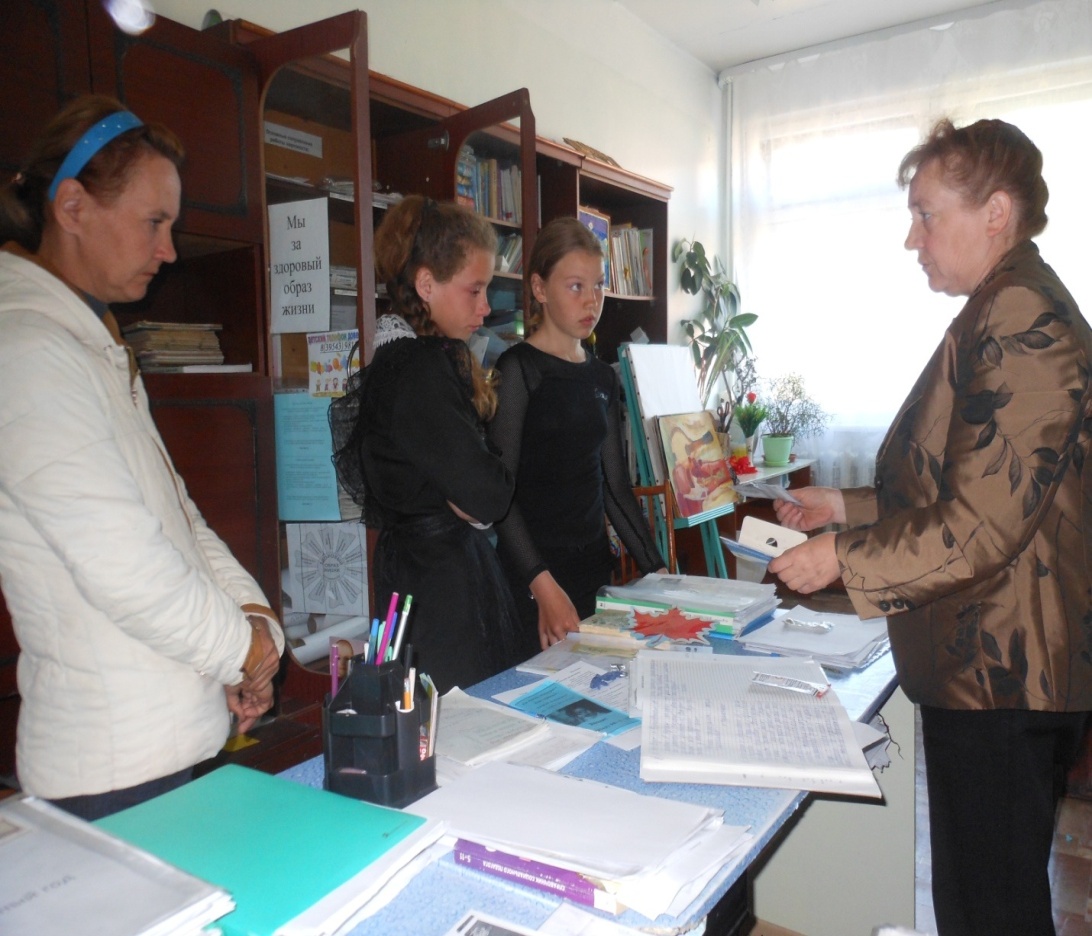 Общешкольная линейка. «Мы за чистые легкие» Выступление соц.педагога Дураковой Т.В и директора Муллиной А.В.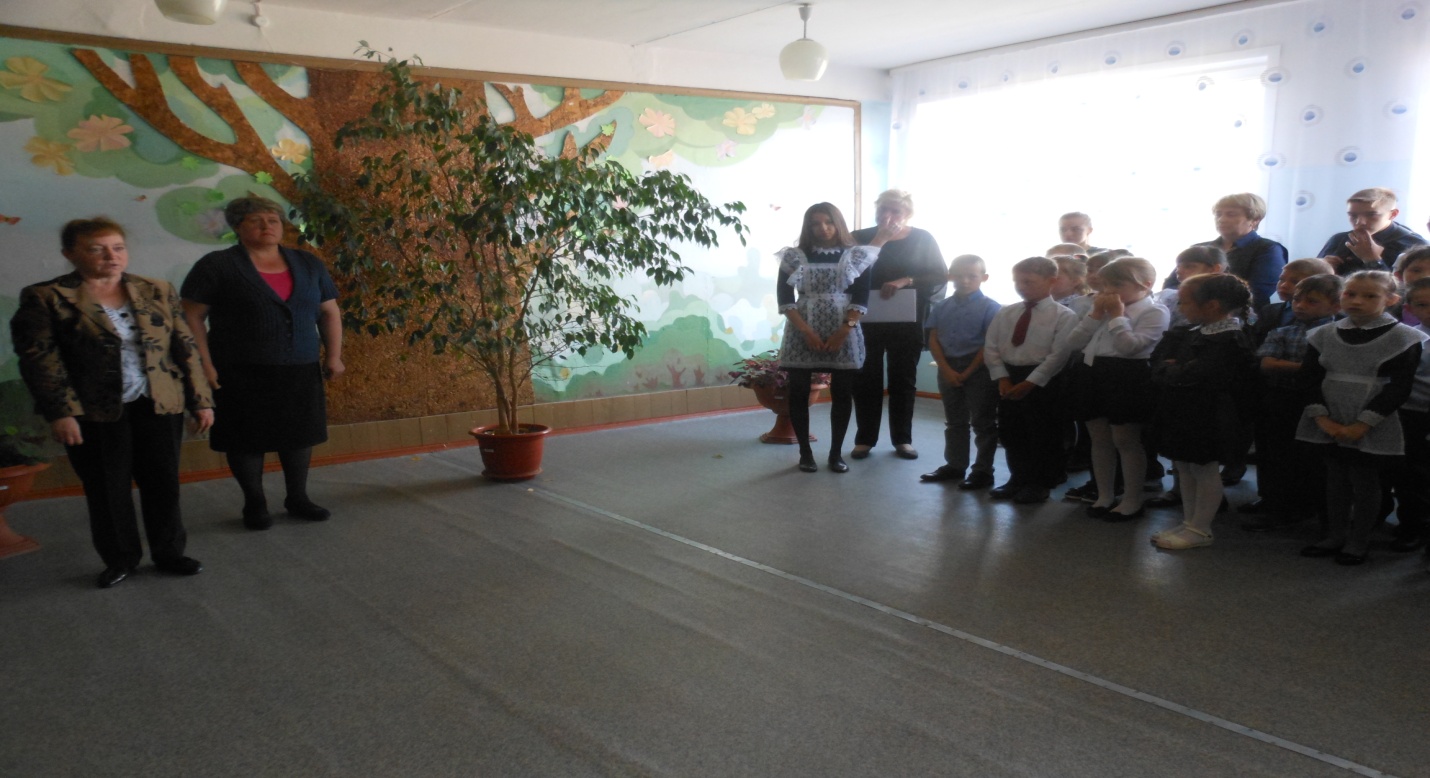 Встреча обучающихся с инспектором полиции Матвеевым Д.А. «Профилактика правонарушений»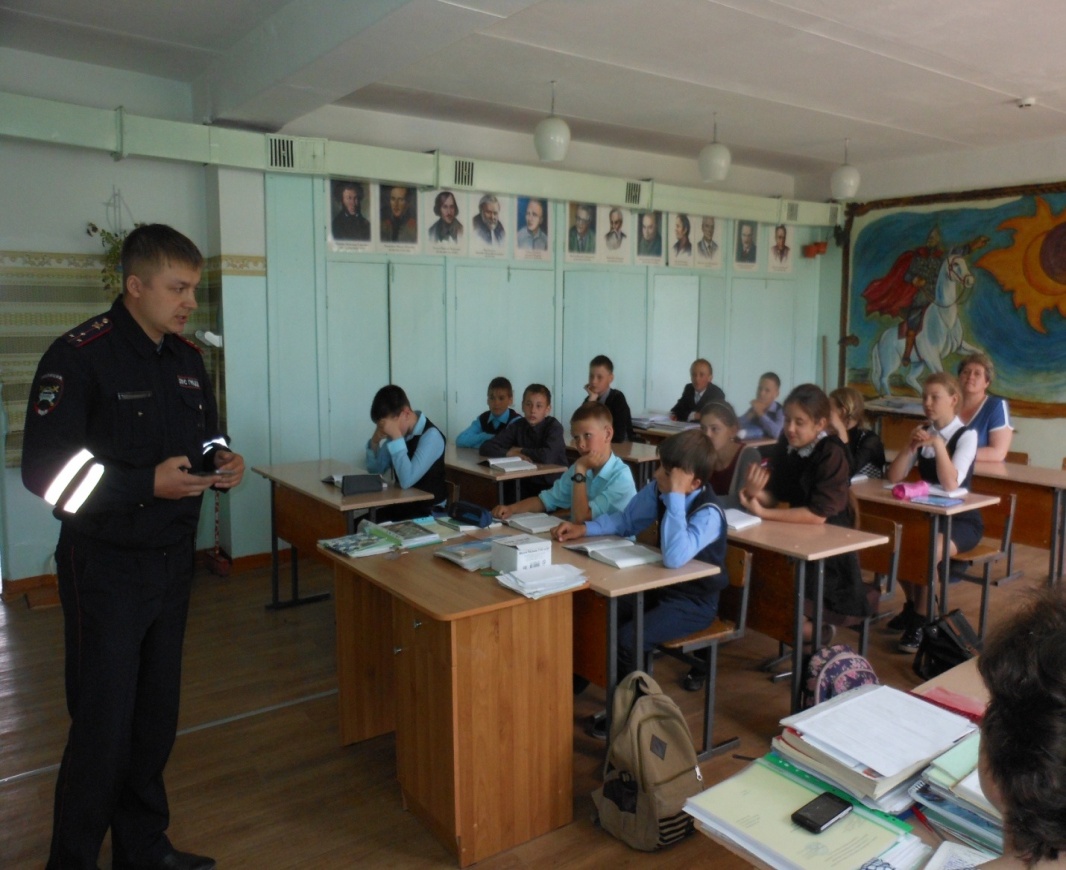 Конкурс рисунков среди обучающихся  1-5 классов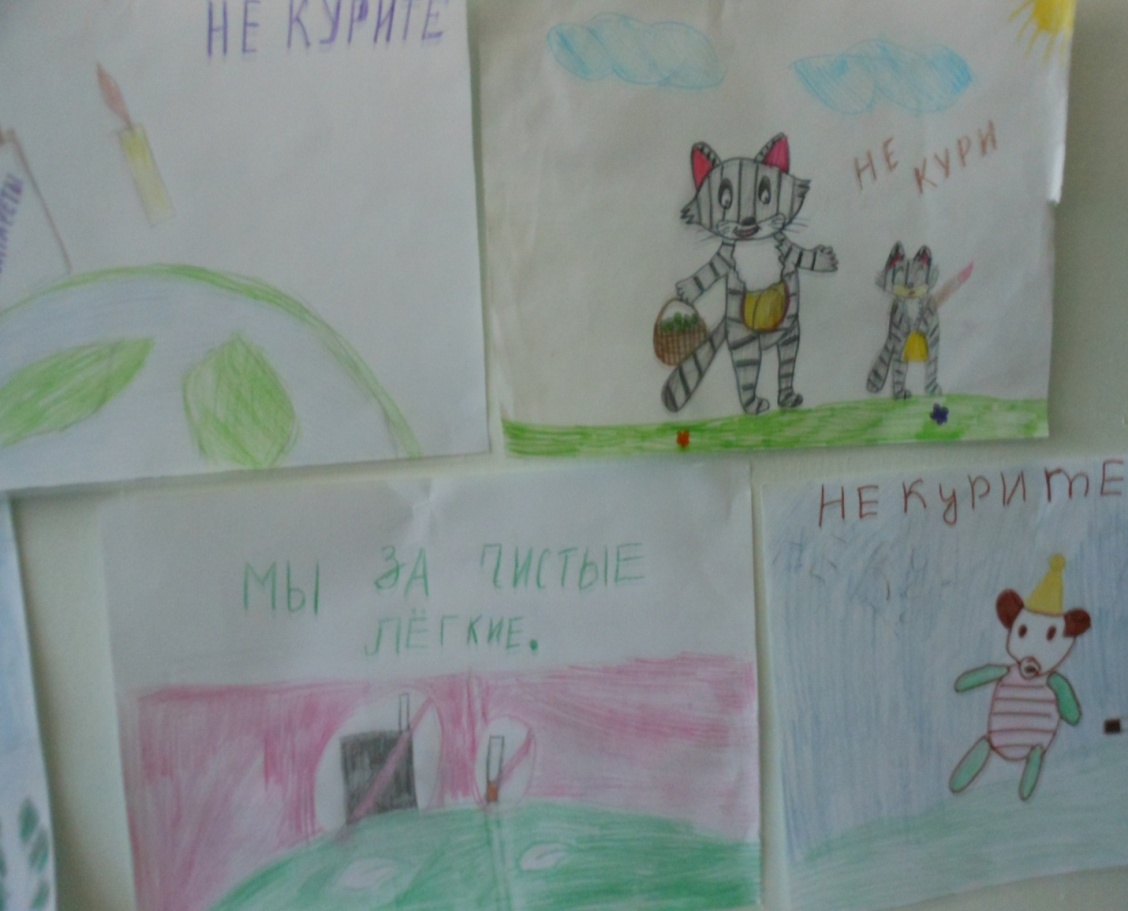 Оформление стенда «Мы за чистые легкие»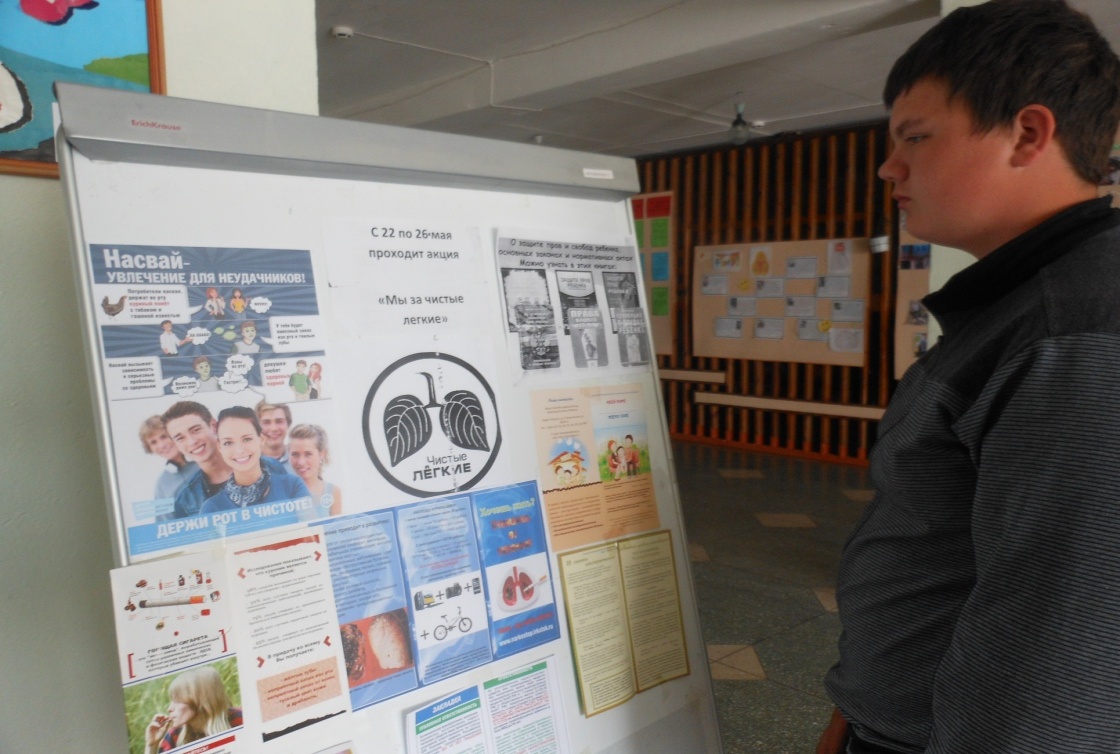 Беседа с детьми по профилактике употребления табака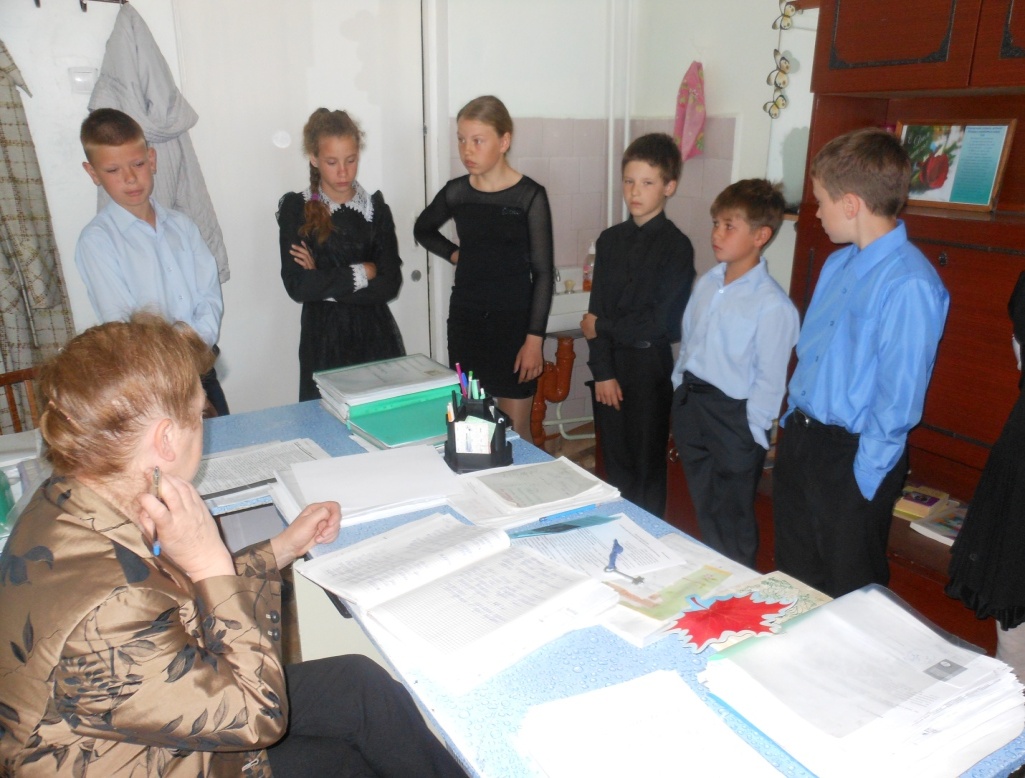 Выступление специалиста по профилактики наркомании Грудино А.А перед обучающимися«Профилактика употребления ПАВ»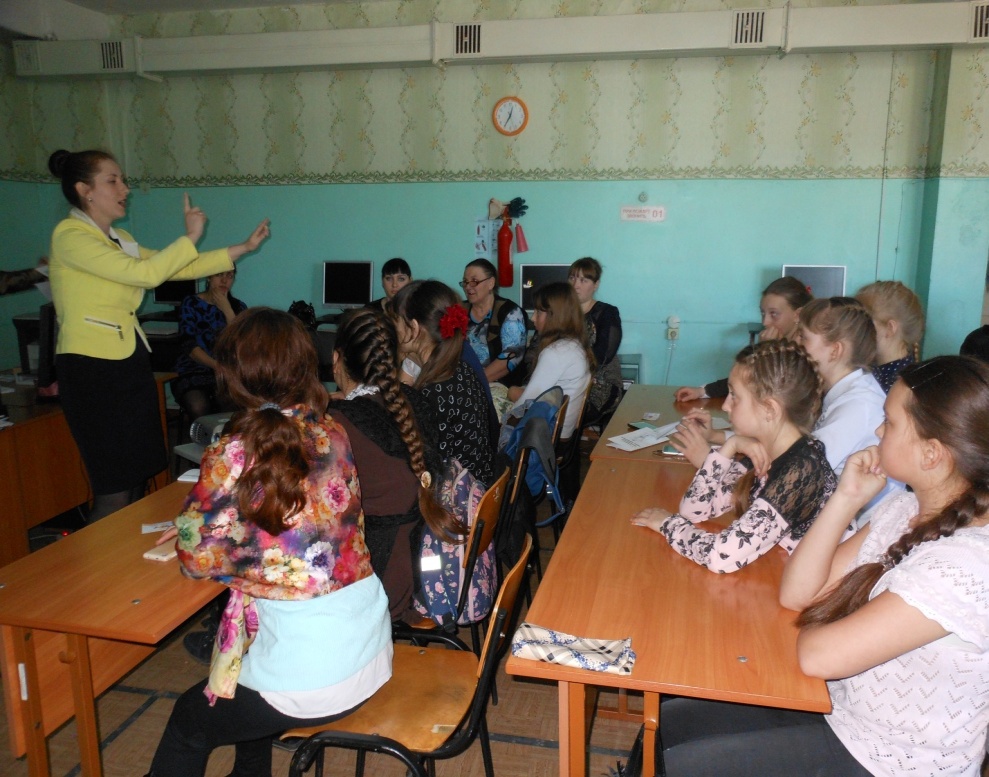 Количество участников, в том числеКоличество участников, в том числеКоличество участников, в том числеКоличество участников, в том числеКоличество проведенных мероприятий Адрес школысо ссылкой на информацию о проведении недели  ОбучающихсяРодителейПедагоговСоц. партнеров(перечислить)Количество проведенных мероприятий Адрес школысо ссылкой на информацию о проведении недели  170 чл30ч20ч5чВрач педиатр села Ступина Л.НЧлен женсовета села Лемешева Л.АСпециалист администрацииВрублевская А.ССпециалист ДК»Исток»Ягодина Е.НИнспектор полицииМатвеев В.С7 Неделя прошла успешно, особенно интересны были: встречи со специалистами по профилактике употребления табака ,встречи с врачами амбулатории с.СосновкаУроки химии « Химический Состав сигарет» 8-9 клОбщешкольная линейка « Мы за чистые легкие»Просмотр презентация по профилактике употребления табакаКонкурс рисунков